БЛАГОВЕЩЕНСКАЯ ГОРОДСКАЯ ДУМА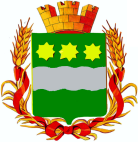 Амурской области(шестой созыв)РЕШЕНИЕ  29.10.2015                                                                                                       № 15/181                                               г. БлаговещенскВ соответствии с п. 10 ч. 10 ст. 40 Федерального Закона от 06.10.2003              № 131-ФЗ «Об общих принципах организации местного самоуправления в Российской Федерации»,  п. 10 ч. 2 ст. 24 Устава муниципального образования города Благовещенска, Благовещенская городская Дума решила:1. Считать досрочно прекращенными с 19 октября 2015 года полномочия депутата Благовещенской городской Думы шестого созыва Калашникова С.В., избранного по одномандатному избирательному округу № 10, в связи с назначением на должность муниципальной службы (распоряжение мэра города Благовещенска от 16.10.2015 № 216 рк). 2. Направить настоящее решение в избирательную комиссию Амурской области и в избирательную комиссию муниципального образования города Благовещенска.3. Настоящее решение вступает в силу со дня его подписания.Председатель Благовещенской  городской Думы                                                                      В.А. Кобелев